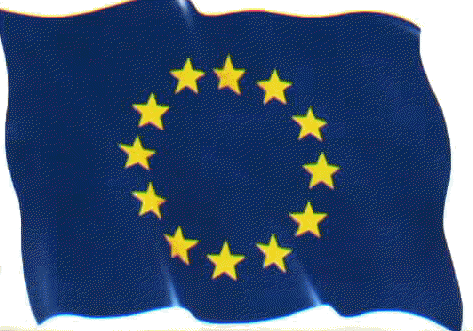 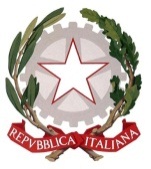 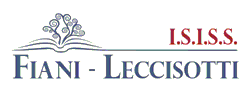 TORREMAGGIORE - FGPATTO FORMATIVO STUDENTEMODULO DI ADESIONE AI PERCORSI PCTOIl/la sottoscritto/a   _______________________________ nato/a_______________________ il___________________  residente a  ____________________________________________  in via/piazza ______________________________________________ frequentante la classe  _____________ sez. _________________ in procinto di frequentare attività di Percorsi per le competenze trasversali e  per l’orientamento (di seguito denominate PCTO) nell’anno scolastico 2020-2021   presso : ISISS “Fiani – Leccisotti di TorremaggioreDICHIARA - di essere a conoscenza delle attività che andrà a svolgere  e che esse costituiscono parte integrante del percorso formativo; - di essere a conoscenza che la partecipazione al PCTO non comporta alcun legame diretto tra il/la sottoscritto/a e la struttura ospitante in questione e che ogni rapporto con la struttura ospitante stessa cesserà al termine di questo periodo; - di essere a conoscenza delle norme comportamentali previste dal C.C.N.L., le norme antinfortunistiche e quelle in materia di privacy; - di essere stato informato dal Tutor formativo esterno in merito ai rischi aziendali in materia di sicurezza sul lavoro, di cui al d.lgs. 81/08 e successive modificazioni; - di essere consapevole che durante i periodi trascorsi nei PCTO è soggetto/a alle norme stabilite nel regolamento degli studenti dell’istituzione scolastica di appartenenza, nonché alle regole di comportamento, funzionali e organizzative della struttura ospitante; - di essere a conoscenza che, nel caso si dovessero verificare episodi di particolare gravità, in accordo con la struttura ospitante si procederà in qualsiasi momento alla sospensione dell’esperienza di PCTO;  - di essere a conoscenza che nessun compenso o indennizzo di qualsiasi natura gli/le è dovuto in conseguenza della sua partecipazione al PCTO; - di essere a conoscenza che l’esperienza di PCTO non comporta impegno di assunzione presente o futuro da parte della struttura ospitante; - di essere a conoscenza delle coperture assicurative sia per i trasferimenti alla sede di svolgimento delle attività di PCTO che per la permanenza nella struttura ospitante. SI IMPEGNA- a rispettare rigorosamente gli orari stabiliti dalla struttura ospitante per lo svolgimento delle attività di PCTO; - a seguire le indicazioni dei tutor e fare riferimento ad essi per qualsiasi esigenza o evenienza; - ad avvisare tempestivamente sia la struttura ospitante che l’istituzione scolastica se impossibilitato/a a recarsi nel luogo del tirocinio; - a presentare idonea certificazione in caso di malattia; - a tenere un comportamento rispettoso nei riguardi di tutte le persone con le  quali verrà a contatto presso la struttura ospitante; - a completare in tutte le sue parti, l'apposito registro di presenza presso la struttura ospitante; - a comunicare tempestivamente e preventivamente al coordinatore del corso eventuali trasferte al di fuori della sede di svolgimento delle attività di PCTO per fiere, visite presso altre strutture del gruppo della struttura ospitante ecc.; - a raggiungere autonomamente la sede del soggetto ospitante in cui si svolgerà l’attività di PCTO; - ad adottare per tutta la durata delle attività di alternanza le norme comportamentali previste dal C.C.N.L., ad osservare gli orari e i regolamenti interni dell'azienda, le norme antinfortunistiche, sulla sicurezza e quelle in materia di privacy. Data ________________________   Firma studente _________________________________ II sottoscritto   ______________________________________________ soggetto esercente la patria potestà dell'alunno/a ____________________________________ dichiara di aver preso visione di quanto riportato nella presente nota e di autorizzare lo/la studente/ssa  _____________________________________________a partecipare alle attività previste dal progetto. Firma  __________________________________							C.M.: FGIS044002 ---- fgis044002@istruzione.it --- fgis044002@pec.istruzione.it --- www.fianileccisotti.it --- C.F.: 93059060710